PCard Receipt Transmittal Form**Please attach receipt to this form and return to your local PCard reviewer within 24 hours of purchase**PCard holder name: ____________________________________________________Vendor name: __________________________________________________________Transaction date:__________________		Amount:___________________Business purpose (in detail): __________________________________________________________________________________________________________________Fund to be charged: _____________________________________________________ (name or #, if known)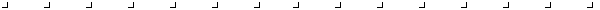 Please select an expense category from the list below:		     	Books		Business meals (local restaurants only)		Catering (food that’s delivered)						Food, non-alcoholic beverages (incidental food expenses)			Computer supplies		Computer software							Computer hardware		Lab supplies		Non-computer equipment (furniture or fixtures)	Office supplies					Photocopying								Postage (USPS, Fedex, UPS)						Other (please describe):_____________________________________________	_________________________________________________________________	_________________________________________________________________The PCard is not to be used for any travel-related purchases (airline, train, hotel, car rental, etc.), gifts with value of or greater than $75, gift certificates of any amount, telecommunications expenses, or radioactive materials. The PCard is only for purchases related to Harvard business. Use of the card for personal purchases is strictly prohibited and subject to disciplinary action.